Today, we are going to start to read Chapter 4 – The Keeper of the KeysQuestions for pages 52 - 53Which verb on page 52 suggests that Hagrid found Harry’s question funny?Find and copy at least 3 objects that Hagrid removed from his pockets. Which three verbs on page 53, give the impression that Hagrid was annoyed?Which phrase tells the reader, that the Dursleys were backing away from Hagrid in fear?If your adults at home give you permission!                      https://www.youtube.com/watch?v=IvBHhQKpUEgWatch this clip up to 2:59 from the film version of Harry Potter. What do you notice is the same and different in this scene to the book? Think about the Story (what happens?) and the Characters (what do they say and how do they react?).Same			               DifferentComplete the grid below for the observations made from page 52. The first one has been done for you, to show that when we Infer, we make a guess using the evidence we have, and your questions can be anything related to what we know from the text (in the Observe part). 5 Dojos, if you create your own Observe/Infer/Question!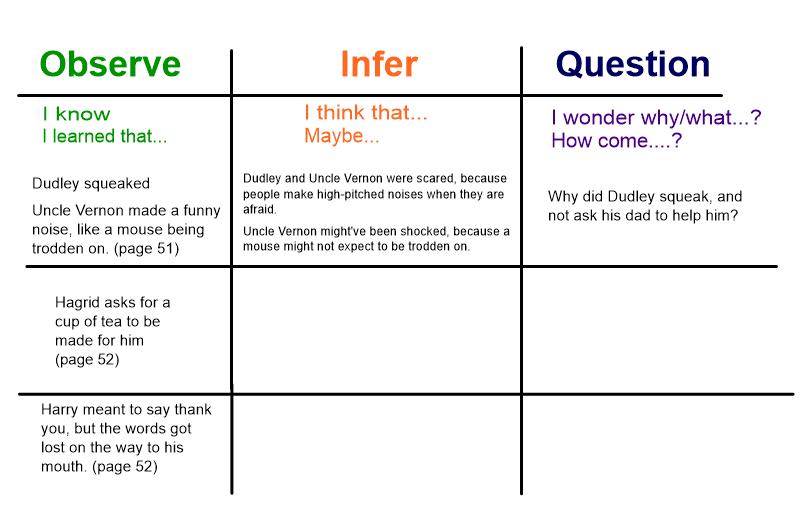 